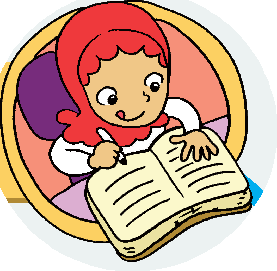 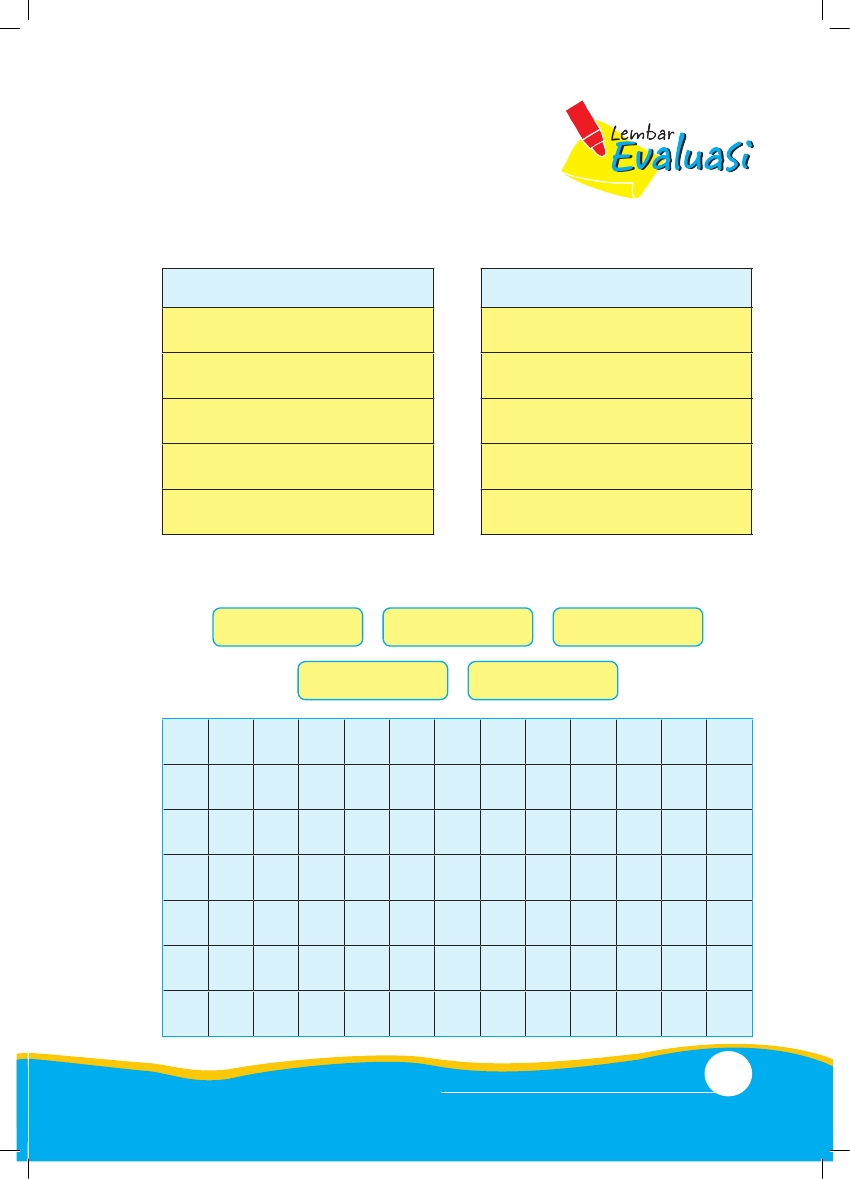 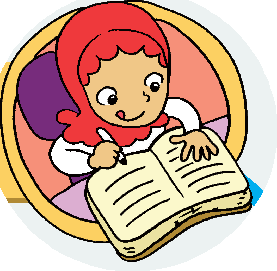 	Nama : ....................................	       No: ......................         Berikan tanda X pada jawaban yang tepat Benda hidup contohnya ...kucingbatukursiBenda hidup dapat tumbuh semakin...rendahtinggikecilBenda yang dapat tumbuh adalah...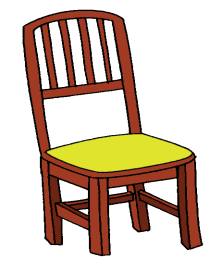 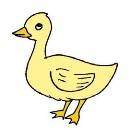 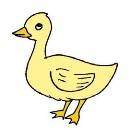 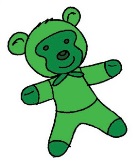 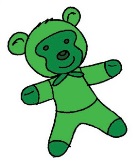 Perhatikan gambar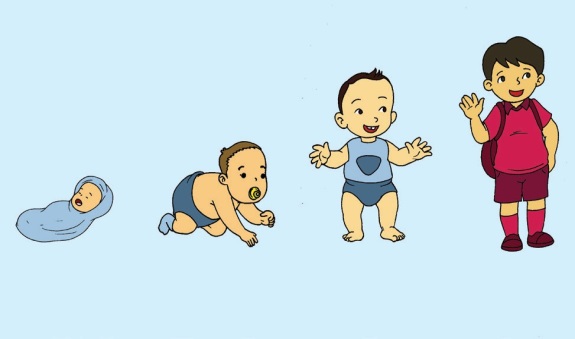 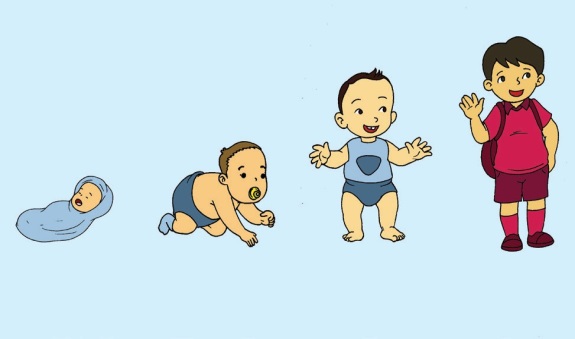 Gambar tersebut menunjukan peristiwa...perkembangbiakanpertumbuhankematianPerhatikan gambar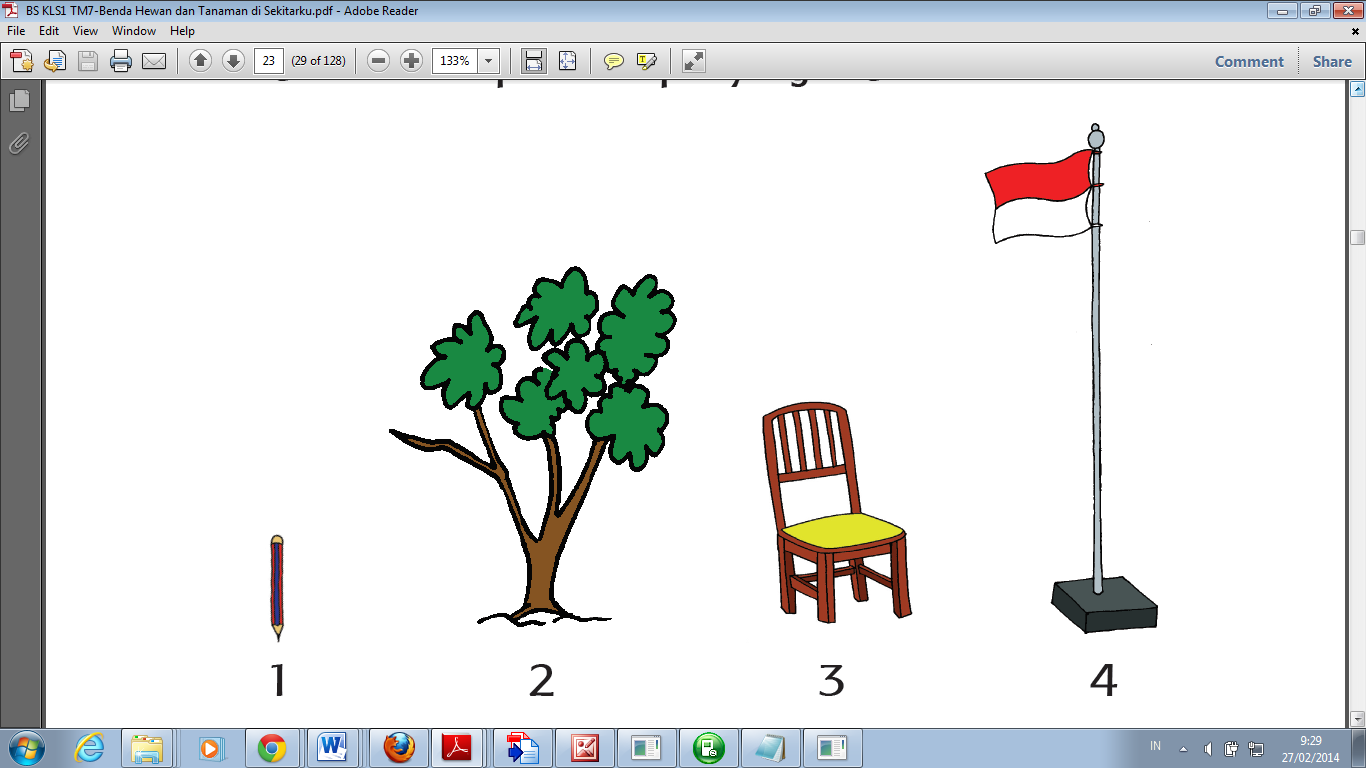 Benda yang paling tinggi adalah...kursi pohonbenderaPerhatikan gambarUrutan  rendah  ke tinggi  yaitu ....2,3,1,41,3,2,42,4,1,3Urutan benda dari tinggi ke rendah yaitu ...gunung, rumah, mobilmobil, rumah, gunungmobil, gunung, rumahAyam berkembang biak dengan...bertelurberanakbertunas9. Manusia berkembang biak dengan...bertelurberanakbertunas10. Pohon pisang berkembang biak dengan...bertelurberanakbertunasKUNCI JAWABAN                                                   Penilaian1.a2.b3.c4.b5.c6.b7.b8.a9.b10.cPenskoranNilai = Jumlah skor yang di dapat x 100           Jumlah skor maksimal